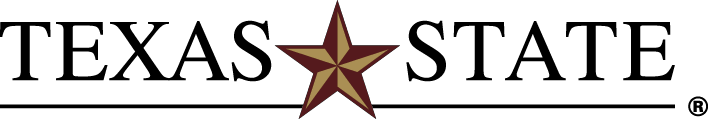 Transfer Planning Guide 2023-2024 Major in Radiation TherapyBachelor of Science in Radiation Therapy (B.S.R.T.)Texas Education Code Section 61.822 requires that Texas public institutions facilitate the transferability of lower-division course credit through the Core Curriculum. The Core Curriculum contains nine Foundational Component Areas (42 hours), which every Texas State student must satisfy to graduate. Students will receive core credit at Texas State for any course successfully completed in the Core Curriculum of the sending institution.Texas State is a participant in the Texas Common Course Numbering System (TCCNS). Use the TCCNS to find courses you can take at your institution to ensure transfer of credit toward freshman- and sophomore- level degree requirements at Texas State.RECOMMENDED CORE CURRICULUM CHOICESCore curriculum transfer credit from Texas community colleges is guaranteed to apply toward the Texas State University core, but degree plans may specify how to fulfill some core requirements. Recommendations in this section satisfy core requirements with courses normally prescribed by this degree plan at Texas State.ADDITIONAL LOWER DIVISION REQUIREMENTSADMISSION TO RADIATION THERAPY PROGRAM Transfer students should review the admission, progression, and graduation requirements for the B.S.R.T. to inform transfer decisions. For information, visit http://mycatalog.txstate.edu/undergraduate/health-professions/radiation-therapy-program/bsrt/Must complete all general education requirements and required Science and Support courses with grade of “C” or better. For information, visit https://www.health.txst.edu/rtt/admissions/requirements.html. Acceptance to the program is competitive and selective. Separate application and interview is required. Immunizations and background checks required. Students accepted to the program complete final two years of specialized courses at the Round Rock Campus. Required GPA – 2.75 Overall; 3.0 in Science and Support courses. Courses included in the science and support GP computation include BIO 1330, BIO 1331, BIO 2430, AT 3358 or PSY 4390N, CHEM 1341 and 1141, PSY 1300, Physics lecture (PHYS 1320, 1315, or 1325) with lab (PHYS 1110, 1115, or 1125), and Statistics (HP 3325, PSY 2301, SOCI 3307, MATH 2328, or CJ 3347), and MATH 2417 or 2471.Students should transfer to Texas State early enough to complete AT 3358 or PSY 4390N, which is only taught at Texas State. Completion of Anatomy & Physiology (BIO 2430) is required to register for AT 3358.UNIVERSITY ADMISSION:Submit a completed application, all supporting documents, including an official high school transcript and transcript(s) from every institution attended and application fee, to the Office of Undergraduate Admissions by the stated priority date.Students with 14 or fewer transferable hours must have a minimum 2.0 GPA in all transferable course work and meet freshman admission standards. Students with 15-29 transferable hours must have a minimum 2.5 GPA in all transferable course work. Students with 30 or more transferable hours must have a minimum 2.25 GPA in all transferable course work. All students must be eligible to return to all previous institutions and be at least one full semester out of high school.Students transferring to Texas State from a community college may elect to follow the Texas State Undergraduate Catalog that was in effect at the time they enrolled at their community college. Students may also, with the approval of their College Dean, follow a subsequent catalog. Students are reminded to refer to their designated catalog for information related to University requirements for curriculum, graduation, probation/suspension, and other general information.In accordance with rule §4.25 of the Texas Administrative code, Texas State will apply to a degree up to 72 semester credit hours from an accredited junior/community college. At the time of transfer, all transferable work attempted at a junior/community college will be recorded on the official transcript. If the number of hours transferred from a junior college exceeds 72, the student’s chair or director will recommend to the college dean how the student will satisfy degree requirements. For more details, see the Undergraduate Admissions section of the Texas State undergraduate catalog.FOR MORE INFORMATION, CONTACT:Office of Undergraduate AdmissionsTexas State UniversityRichard A. Castro Undergraduate Admissions Center 429 N. Guadalupe St.San Marcos, Texas 78666 512.245.2364https://www.admissions.txst.edu/ College of Health Professions Advising CenterEncino Hall, Room 302512.245.3506https://www.health.txst.edu/advising Texas State reserves the right to withdraw courses at any time, to change its fees or tuition, calendar, curriculum, degree requirements, graduation procedures, and any other requirements affecting students. Changes will become effective whenever authorities determine and will apply to both prospective students and those already enrolled.Core Curriculum ComponentTCCNTEXAS STATE010 - CommunicationENGL 1301 and ENGL 1302ENG 1310 and ENG 1320020 - MathematicsMATH 2412 or MATH 2413MATH 2417 or MATH 2471030 - Life and Physical SciencesBIOL 1306 and *CHEM 1311 (lab required)BIO 1330 and *CHEM 1341 (lab required)040 - Language, Philosophy & CulturePHIL 1301 or PHIL 2306PHIL 1305 or PHIL 1320050 - Creative ArtsAny 050 courseAny 050 course060 - American HistoryAny two 060 coursesAny two 060 courses070 - Government/Political ScienceGOVT 2306 and GOVT 2305POSI 2310 and POSI 2320080 - Social and Behavioral SciencesPSYC 2301PSY 1300090 - Component Area OptionSPCH 1311 and any 090 courseCOMM 1310 and any 090 courseTCCNTEXAS STATEBIOL 1307BIO 1331BIOL 2404BIO 2430CHEM 1111 (lab) or 1411 (lecture & lab)CHEM 1141MATH 1342 or PSYC 2317MATH 2328 or PSY 2301PHYS 1301 & 1101 or 1401 (lecture & lab)PHYS 1315 & 1115